27. 05. 2020r.Temat lekcji: Diagnoza z Nową Erą .    Celem diagnozy jest:sprawdzenie wiadomości przyrodniczych uczniów kończących klasę 4 – maj 2020 r.  Diagnoza zostanie przeprowadzona w formie testu. Formularz testu zostanie przesłany do każdego ucznia na maila dnia 27 maja ok. 9.15.Test będzie pisany przez uczniów w godz. 9.30. – 10.30.Uczniowie po napisaniu testu będą mieli czas do 10.45 na odesłanie go na maila danuta-kostka1@wp.pl28. 05. 2020r.Temat lekcji: Powtórzenie wiadomości z działu „Odkrywamy tajemnice życia w wodzie 
i na lądzie. Przeczytajcie tekst z podręcznika str. 202 – 204.Następnie wykonajcie w zeszycie ćwiczeń ćwiczenia 1 – 6 str. 120 – 122. i prześlijcie na maila (danuta-kostka1@wp.pl) do 28.05.2020r.  03. 06. 2020r.Temat lekcji: Lekcja w terenie – na łące. Głównymi celami lekcji są:obserwowanie wyglądu łąki w porze wiosenno – letniej; obserwacja poznanych organizmów (roślin i zwierząt) żyjących na łące;rozpoznawanie wybranych roślin łąkowych (na podstawie podręcznika str. 194 – 195);rozpoznawanie wybranych zwierząt łąkowych;wskazywanie zależności pokarmowych między organizmami żyjącymi na łące – łańcuchy pokarmowe.Praca domowa Praca domowa do przesłania na maila (danuta-kostka1@wp.pl)  do 05 .06. 2020r. : proszę o udokumentowanie swojej wycieczki na łąkę poprzez wykonanie zdjęć lub nagranie krótkiego filmiku. 04. 06. 2020r.Temat lekcji: Sprawdzian wiadomości z działu 7. „Odkrywamy tajemnice życia 
w wodzie i na lądzie”.  Po usystematyzowaniu i utrwaleniu wiadomości z w/w działu uczniowie napiszą sprawdzian, który ma na celu ocenę ich wiedzy. Sprawdzian odbędzie się w firmie testu, który zostanie przesłany każdemu uczniowi na maila w godzinach porannych.Czas na napisanie testu uczniowie będą mieli w godz. 9.30. – 10.30. Napisany test należy przesłać na maila danuta-kostka1@wp.pl  do godz. 11.00 dn.  04 .06. 2020r.10. 06. 2020r.Temat lekcji: Lekcja w terenie – spacer po najbliższej okolicy miejsca zamieszkania. Głównymi celami lekcji są:obserwowanie wyglądu drzew liściastych i iglastych w porze wiosenno – letniej wokół miejsca zamieszkania; rozpoznawanie i nazywanie drzew po liściach (na podstawie podręcznika str. 188 – 191, jak również z dodatkowych źródeł informacji – atlas, encyklopedia, Internet).Praca domowa Praca domowa do przesłania na maila (danuta-kostka1@wp.pl)  do 11 .06. 2020r. : proszę o udokumentowanie swojej wycieczki poprzez wykonanie zdjęć lub nagranie krótkiego filmiku. 24. 06. 2020r.Temat lekcji: Lekcja w terenie – obserwacja i pomiar składników pogody. Na podstawie bezpośredniej obserwacji proszę opisać pogodę w swoim miejscu zamieszkania  w dniu 24 czerwca 2020r. uwzględniając znane Wam składniki pogody (temperatura powietrza, rodzaje opadów, stopień zachmurzenia nieba, kierunek wiatru). 25. 06. 2020r.Temat lekcji: Zdrowo i bezpiecznie wypoczywamy w czasie wakacji.  Na podstawie dotychczas omawianych zagadnień o bezpieczeństwie w gospodarstwie domowym i poza nim (pierwsza pomoc, zatrucia, ukąszenia przez owady, złamania, zwichnięcia, skaleczenia) uzupełnij następujące karty pracy:Karta 1.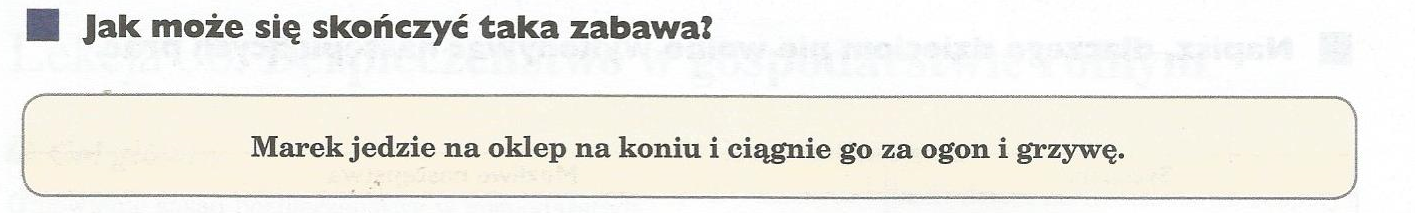 …………………………………………………………………………………………………...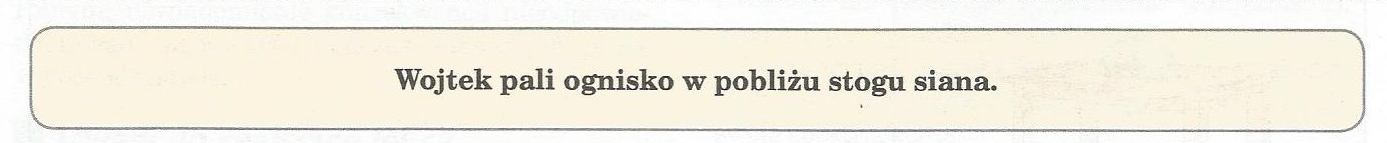 …………………………………………………………………………………………………...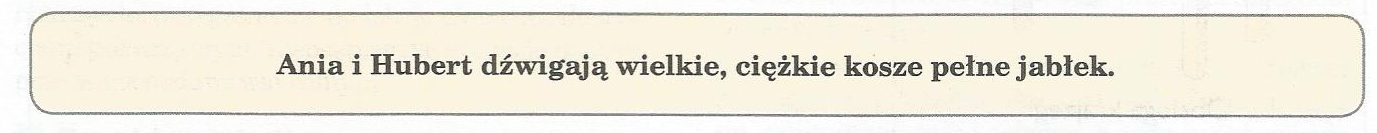 …………………………………………………………………………………………………...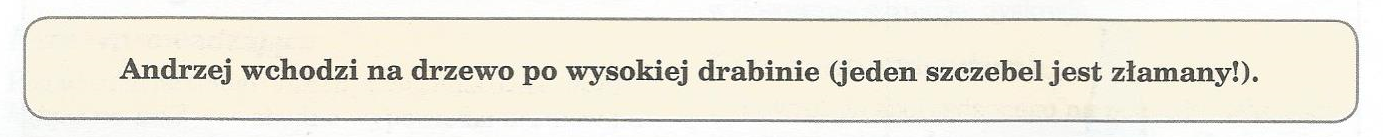 …………………………………………………………………………………………………...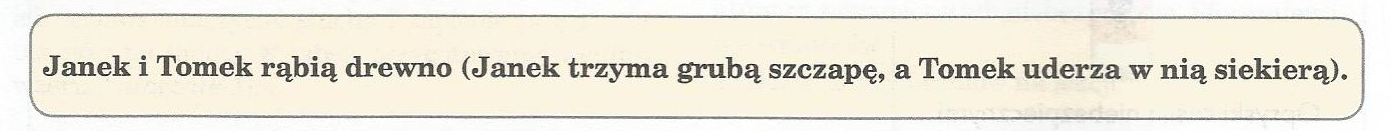 …………………………………………………………………………………………………...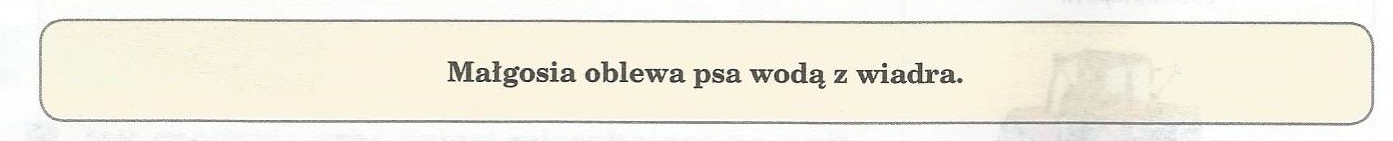 …………………………………………………………………………………………………...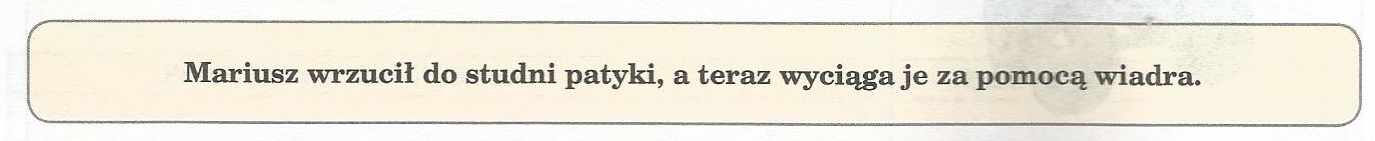 …………………………………………………………………………………………………...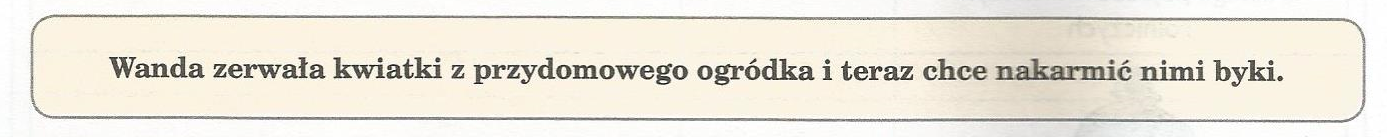 …………………………………………………………………………………………………...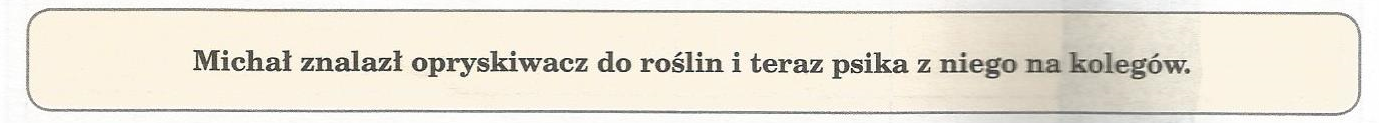 …………………………………………………………………………………………………...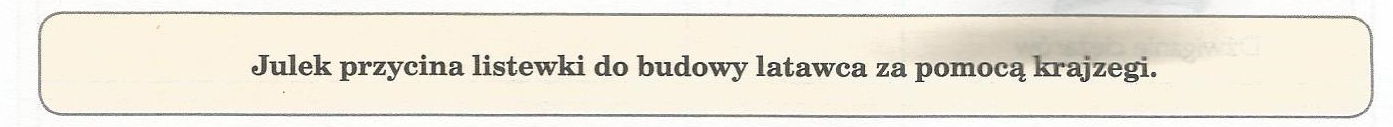 …………………………………………………………………………………………………...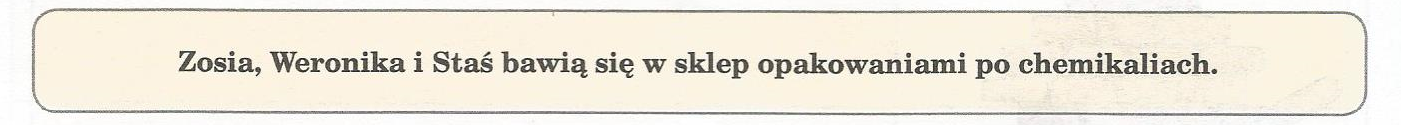 …………………………………………………………………………………………………...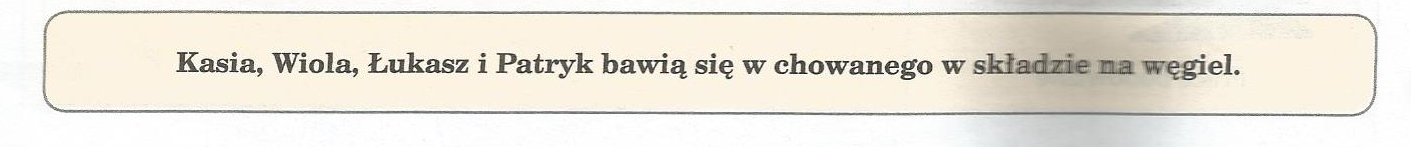 …………………………………………………………………………………………………...Karta 2. 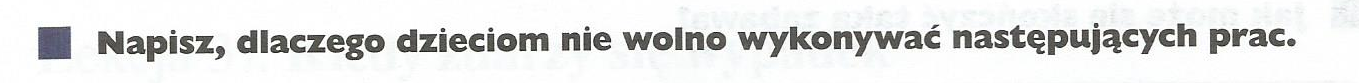 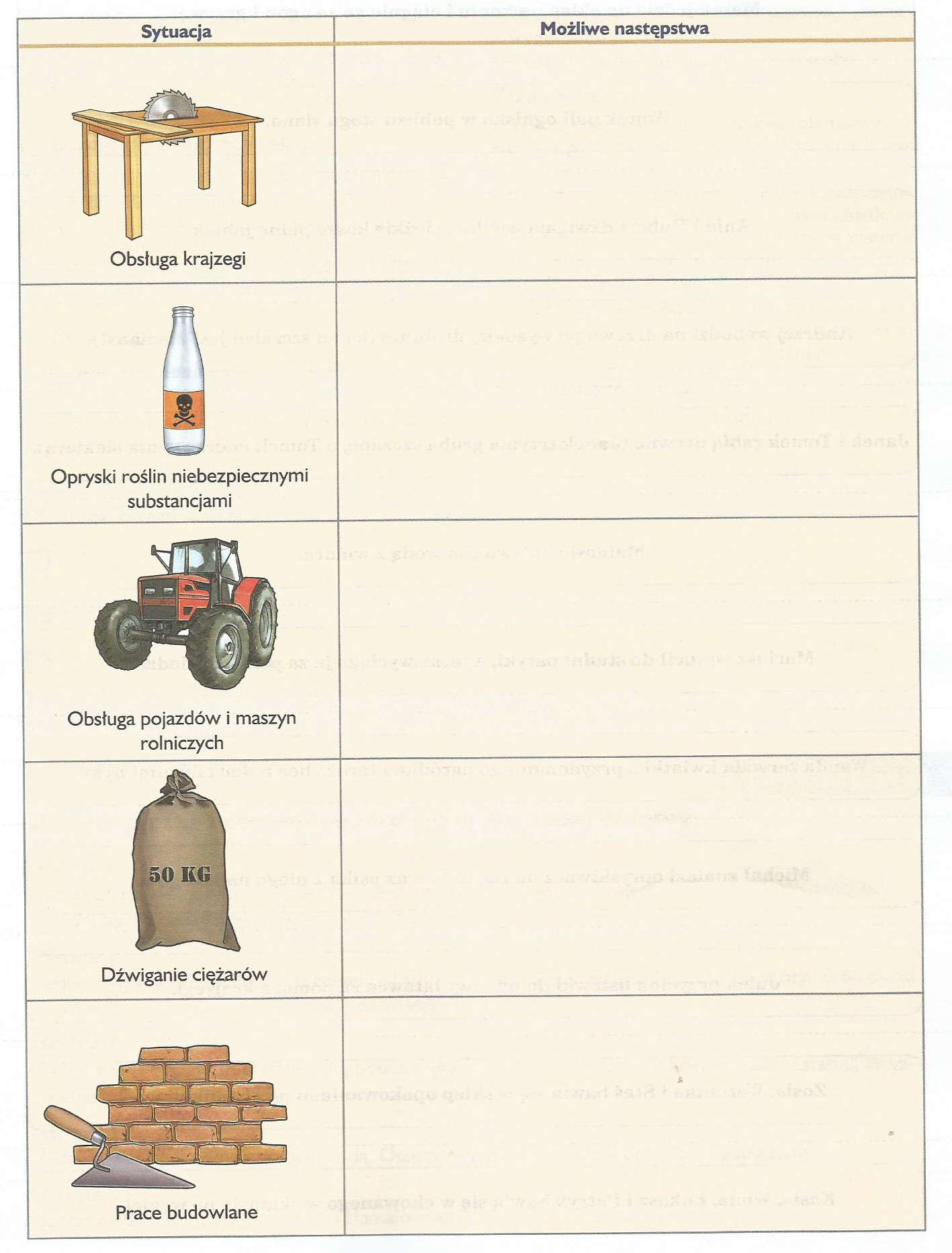 Karta 3. 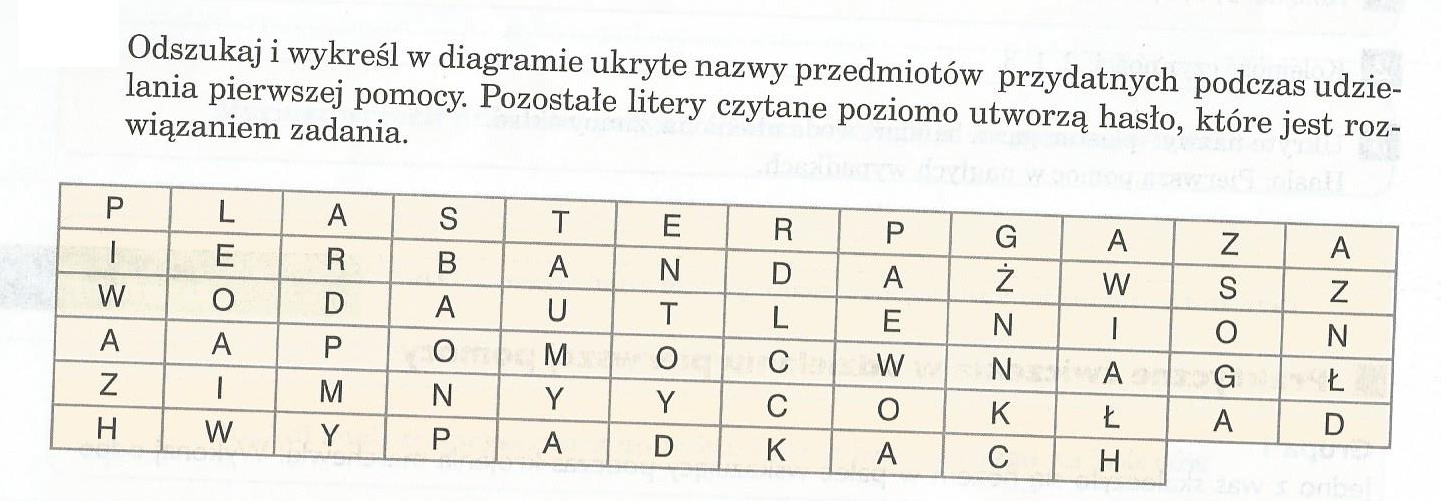 HASŁO: ……………………………………………….………………………………………………………………………………………………….…………………………………………………………………………………………………….………………………………………………………………………………………………………………………………………………….Uwaga!!!Zapowiadam sprawdzian wiadomości z działu: „Odkrywamy tajemnice życia 
w wodzie” na dzień 3 czerwca. Szczegóły sprawdzianu podam Wam w późniejszym terminie. 